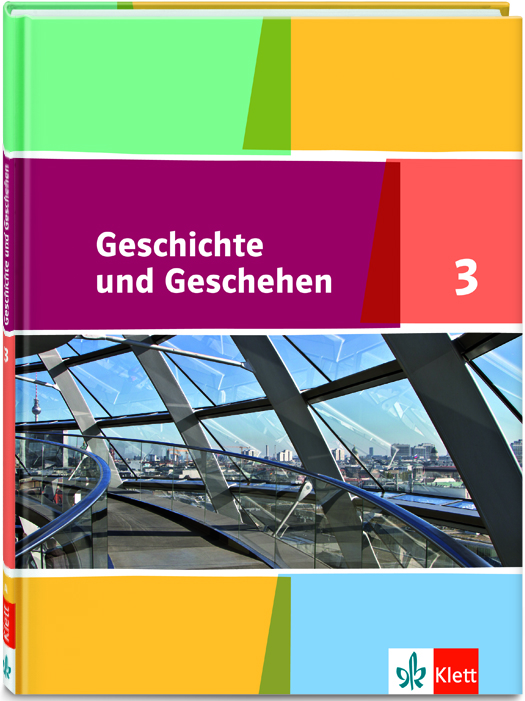 Stoffverteilungsplan Schleswig-HolsteinStoffverteilungsplan Schleswig-HolsteinGeschichte und Geschehen Geschichte und Geschehen Schülerband 3, Schuljahrgang 9/10 (978-3-12-443070-0)Schule:	Fachanforderungen Gymnasium Schleswig-Holstein 2016Lehrer: 	Kapitelübergreifende Kompetenzen WahrnehmungskompetenzDie Schülerinnen und Schüler erkennen in der eigenen Gegenwart und Umgebung Phänomene, Sachverhalte und Spuren, die in die Vergangenheit weisen,entwickeln eine individuelle Neugier,stellen gezielte und weiterführende Fragen an die Vergangenheit,diskutieren über Wege zur Beantwortung der Fragen und formulieren Hypothesen, die historisches Lernen anregen,erkennen Veränderungen in der Zeit und Zeitdifferenzen,suchen größtenteils selbstständig Materialien oder Menschen, die über die Vergangenheit Auskunft geben,begegnen Zeitzeugen mit Offenheit, Respekt und Neugier.ErschließungskompetenzDie Schülerinnen und Schülerunterscheiden Quellen (und ihre Gattungen) sowie Darstellungen (und ihre Formen),beschreiben Merkmale der verschiedenen Quellen und Darstellungen und charakterisieren diese,entnehmen Texten, Bildern, Schaubildern und Karten selbstständig Informationen,identifizieren unterschiedliche Phänomene, Sachverhalte und Personenziehen aus Quellen Rückschlüsse auf die Autoren,nennen Zeit, Ort und historischen Zusammenhang einer Quelle oder Darstellung und stellen diese sprachlich angemessen und umfassend dar,entwickeln Fragen an Quellen und Darstellungen und beantworten diese,prüfen Aussagekraft und Verlässlichkeit von Quellen und Darstellungen nach eingeübten Kriterien und schätzen den Erkenntniswert ein,zitieren gehaltvolle Aussagen, weisen diese bibliografisch nach und leisten dadurch formal korrekte Textarbeit,stellen anhand von Quellen und Darstellungen begründete Hypothesen auf und überprüfen sie,präsentieren größtenteils selbstständig, anschaulich und sprachlich angemessen ihre Arbeitsergebnisse unter Zuhilfenahme funktionaler Medien.SachurteilskompetenzDie Schülerinnen und Schülergrenzen Gegenwärtiges von Vergangenem und Zukünftigem ab,identifizieren Zusammenhänge wie z.B. Ursache und Wirkung in Erzählungen und Erklärungen,erkennen die Perspektiven verschiedener Beteiligter in konkreten historischen Situationen und unterscheiden diese voneinander,stellen Bezüge zu anderen historischen Phänomenen her, ordnen Ereignisse, Sachverhalte und Personen zeitlich ein,ordnen Ereignisse, Sachverhalte und Personen zeitlich ein, setzen sie in Beziehung zueinander und vergleichen diese,beurteilen Handlungsspielräume historischer und gegenwärtiger Akteure im Hinblick auf offene Möglichkeiten und Zwangslagen,ermitteln die Aussageabsicht von Quellen und Darstellungen und setzen diese in den historischen Kontext,formulieren multikausal und reflektiert begründete Sachurteile,überprüfen fremde und eigene Sachurteile anhand von Quellen,stellen historische Sachverhalte plausibel dar,erkennen und formulieren die Vielfalt möglicher Sachurteile und dadurch den Konstruktcharakter von Geschichte.OrientierungskompetenzDie Schülerinnen und Schüler,erkennen in Erzählungen und Darstellungen wertende Sinnbildungsmuster,stellen einen Bezug von Phänomenen aus der Vergangenheit zur eigenen Person oder Gegenwart her,erkennen Interessen und Werte, die bei Menschen der Vergangenheit eine Rolle spielten, und reflektieren diese,erklären den Einfluss historischer Konfliktsituationen auf die Gegenwart, begründen diese und schätzen deren Einfluss für die Zukunft ab,formulieren eigene plausible Werturteile kriterienorientiert und stellen sie sprachlich angemessen und umfassend dar,überprüfen ihre Werturteile anhand geltender Normen und vergleichen sie mit anderen und reflektieren dadurch ihre eigenen Werturteile,finden in der Geschichte Orientierung für die Bewältigung ihrer Gegenwart und Gestaltung der Zukunft,reflektieren ihren Lernprozess.Kapitelübergreifende Kompetenzen WahrnehmungskompetenzDie Schülerinnen und Schüler erkennen in der eigenen Gegenwart und Umgebung Phänomene, Sachverhalte und Spuren, die in die Vergangenheit weisen,entwickeln eine individuelle Neugier,stellen gezielte und weiterführende Fragen an die Vergangenheit,diskutieren über Wege zur Beantwortung der Fragen und formulieren Hypothesen, die historisches Lernen anregen,erkennen Veränderungen in der Zeit und Zeitdifferenzen,suchen größtenteils selbstständig Materialien oder Menschen, die über die Vergangenheit Auskunft geben,begegnen Zeitzeugen mit Offenheit, Respekt und Neugier.ErschließungskompetenzDie Schülerinnen und Schülerunterscheiden Quellen (und ihre Gattungen) sowie Darstellungen (und ihre Formen),beschreiben Merkmale der verschiedenen Quellen und Darstellungen und charakterisieren diese,entnehmen Texten, Bildern, Schaubildern und Karten selbstständig Informationen,identifizieren unterschiedliche Phänomene, Sachverhalte und Personenziehen aus Quellen Rückschlüsse auf die Autoren,nennen Zeit, Ort und historischen Zusammenhang einer Quelle oder Darstellung und stellen diese sprachlich angemessen und umfassend dar,entwickeln Fragen an Quellen und Darstellungen und beantworten diese,prüfen Aussagekraft und Verlässlichkeit von Quellen und Darstellungen nach eingeübten Kriterien und schätzen den Erkenntniswert ein,zitieren gehaltvolle Aussagen, weisen diese bibliografisch nach und leisten dadurch formal korrekte Textarbeit,stellen anhand von Quellen und Darstellungen begründete Hypothesen auf und überprüfen sie,präsentieren größtenteils selbstständig, anschaulich und sprachlich angemessen ihre Arbeitsergebnisse unter Zuhilfenahme funktionaler Medien.SachurteilskompetenzDie Schülerinnen und Schülergrenzen Gegenwärtiges von Vergangenem und Zukünftigem ab,identifizieren Zusammenhänge wie z.B. Ursache und Wirkung in Erzählungen und Erklärungen,erkennen die Perspektiven verschiedener Beteiligter in konkreten historischen Situationen und unterscheiden diese voneinander,stellen Bezüge zu anderen historischen Phänomenen her, ordnen Ereignisse, Sachverhalte und Personen zeitlich ein,ordnen Ereignisse, Sachverhalte und Personen zeitlich ein, setzen sie in Beziehung zueinander und vergleichen diese,beurteilen Handlungsspielräume historischer und gegenwärtiger Akteure im Hinblick auf offene Möglichkeiten und Zwangslagen,ermitteln die Aussageabsicht von Quellen und Darstellungen und setzen diese in den historischen Kontext,formulieren multikausal und reflektiert begründete Sachurteile,überprüfen fremde und eigene Sachurteile anhand von Quellen,stellen historische Sachverhalte plausibel dar,erkennen und formulieren die Vielfalt möglicher Sachurteile und dadurch den Konstruktcharakter von Geschichte.OrientierungskompetenzDie Schülerinnen und Schüler,erkennen in Erzählungen und Darstellungen wertende Sinnbildungsmuster,stellen einen Bezug von Phänomenen aus der Vergangenheit zur eigenen Person oder Gegenwart her,erkennen Interessen und Werte, die bei Menschen der Vergangenheit eine Rolle spielten, und reflektieren diese,erklären den Einfluss historischer Konfliktsituationen auf die Gegenwart, begründen diese und schätzen deren Einfluss für die Zukunft ab,formulieren eigene plausible Werturteile kriterienorientiert und stellen sie sprachlich angemessen und umfassend dar,überprüfen ihre Werturteile anhand geltender Normen und vergleichen sie mit anderen und reflektieren dadurch ihre eigenen Werturteile,finden in der Geschichte Orientierung für die Bewältigung ihrer Gegenwart und Gestaltung der Zukunft,reflektieren ihren Lernprozess.Kapitelübergreifende Kompetenzen WahrnehmungskompetenzDie Schülerinnen und Schüler erkennen in der eigenen Gegenwart und Umgebung Phänomene, Sachverhalte und Spuren, die in die Vergangenheit weisen,entwickeln eine individuelle Neugier,stellen gezielte und weiterführende Fragen an die Vergangenheit,diskutieren über Wege zur Beantwortung der Fragen und formulieren Hypothesen, die historisches Lernen anregen,erkennen Veränderungen in der Zeit und Zeitdifferenzen,suchen größtenteils selbstständig Materialien oder Menschen, die über die Vergangenheit Auskunft geben,begegnen Zeitzeugen mit Offenheit, Respekt und Neugier.ErschließungskompetenzDie Schülerinnen und Schülerunterscheiden Quellen (und ihre Gattungen) sowie Darstellungen (und ihre Formen),beschreiben Merkmale der verschiedenen Quellen und Darstellungen und charakterisieren diese,entnehmen Texten, Bildern, Schaubildern und Karten selbstständig Informationen,identifizieren unterschiedliche Phänomene, Sachverhalte und Personenziehen aus Quellen Rückschlüsse auf die Autoren,nennen Zeit, Ort und historischen Zusammenhang einer Quelle oder Darstellung und stellen diese sprachlich angemessen und umfassend dar,entwickeln Fragen an Quellen und Darstellungen und beantworten diese,prüfen Aussagekraft und Verlässlichkeit von Quellen und Darstellungen nach eingeübten Kriterien und schätzen den Erkenntniswert ein,zitieren gehaltvolle Aussagen, weisen diese bibliografisch nach und leisten dadurch formal korrekte Textarbeit,stellen anhand von Quellen und Darstellungen begründete Hypothesen auf und überprüfen sie,präsentieren größtenteils selbstständig, anschaulich und sprachlich angemessen ihre Arbeitsergebnisse unter Zuhilfenahme funktionaler Medien.SachurteilskompetenzDie Schülerinnen und Schülergrenzen Gegenwärtiges von Vergangenem und Zukünftigem ab,identifizieren Zusammenhänge wie z.B. Ursache und Wirkung in Erzählungen und Erklärungen,erkennen die Perspektiven verschiedener Beteiligter in konkreten historischen Situationen und unterscheiden diese voneinander,stellen Bezüge zu anderen historischen Phänomenen her, ordnen Ereignisse, Sachverhalte und Personen zeitlich ein,ordnen Ereignisse, Sachverhalte und Personen zeitlich ein, setzen sie in Beziehung zueinander und vergleichen diese,beurteilen Handlungsspielräume historischer und gegenwärtiger Akteure im Hinblick auf offene Möglichkeiten und Zwangslagen,ermitteln die Aussageabsicht von Quellen und Darstellungen und setzen diese in den historischen Kontext,formulieren multikausal und reflektiert begründete Sachurteile,überprüfen fremde und eigene Sachurteile anhand von Quellen,stellen historische Sachverhalte plausibel dar,erkennen und formulieren die Vielfalt möglicher Sachurteile und dadurch den Konstruktcharakter von Geschichte.OrientierungskompetenzDie Schülerinnen und Schüler,erkennen in Erzählungen und Darstellungen wertende Sinnbildungsmuster,stellen einen Bezug von Phänomenen aus der Vergangenheit zur eigenen Person oder Gegenwart her,erkennen Interessen und Werte, die bei Menschen der Vergangenheit eine Rolle spielten, und reflektieren diese,erklären den Einfluss historischer Konfliktsituationen auf die Gegenwart, begründen diese und schätzen deren Einfluss für die Zukunft ab,formulieren eigene plausible Werturteile kriterienorientiert und stellen sie sprachlich angemessen und umfassend dar,überprüfen ihre Werturteile anhand geltender Normen und vergleichen sie mit anderen und reflektieren dadurch ihre eigenen Werturteile,finden in der Geschichte Orientierung für die Bewältigung ihrer Gegenwart und Gestaltung der Zukunft,reflektieren ihren Lernprozess.Kapitelübergreifende Kompetenzen WahrnehmungskompetenzDie Schülerinnen und Schüler erkennen in der eigenen Gegenwart und Umgebung Phänomene, Sachverhalte und Spuren, die in die Vergangenheit weisen,entwickeln eine individuelle Neugier,stellen gezielte und weiterführende Fragen an die Vergangenheit,diskutieren über Wege zur Beantwortung der Fragen und formulieren Hypothesen, die historisches Lernen anregen,erkennen Veränderungen in der Zeit und Zeitdifferenzen,suchen größtenteils selbstständig Materialien oder Menschen, die über die Vergangenheit Auskunft geben,begegnen Zeitzeugen mit Offenheit, Respekt und Neugier.ErschließungskompetenzDie Schülerinnen und Schülerunterscheiden Quellen (und ihre Gattungen) sowie Darstellungen (und ihre Formen),beschreiben Merkmale der verschiedenen Quellen und Darstellungen und charakterisieren diese,entnehmen Texten, Bildern, Schaubildern und Karten selbstständig Informationen,identifizieren unterschiedliche Phänomene, Sachverhalte und Personenziehen aus Quellen Rückschlüsse auf die Autoren,nennen Zeit, Ort und historischen Zusammenhang einer Quelle oder Darstellung und stellen diese sprachlich angemessen und umfassend dar,entwickeln Fragen an Quellen und Darstellungen und beantworten diese,prüfen Aussagekraft und Verlässlichkeit von Quellen und Darstellungen nach eingeübten Kriterien und schätzen den Erkenntniswert ein,zitieren gehaltvolle Aussagen, weisen diese bibliografisch nach und leisten dadurch formal korrekte Textarbeit,stellen anhand von Quellen und Darstellungen begründete Hypothesen auf und überprüfen sie,präsentieren größtenteils selbstständig, anschaulich und sprachlich angemessen ihre Arbeitsergebnisse unter Zuhilfenahme funktionaler Medien.SachurteilskompetenzDie Schülerinnen und Schülergrenzen Gegenwärtiges von Vergangenem und Zukünftigem ab,identifizieren Zusammenhänge wie z.B. Ursache und Wirkung in Erzählungen und Erklärungen,erkennen die Perspektiven verschiedener Beteiligter in konkreten historischen Situationen und unterscheiden diese voneinander,stellen Bezüge zu anderen historischen Phänomenen her, ordnen Ereignisse, Sachverhalte und Personen zeitlich ein,ordnen Ereignisse, Sachverhalte und Personen zeitlich ein, setzen sie in Beziehung zueinander und vergleichen diese,beurteilen Handlungsspielräume historischer und gegenwärtiger Akteure im Hinblick auf offene Möglichkeiten und Zwangslagen,ermitteln die Aussageabsicht von Quellen und Darstellungen und setzen diese in den historischen Kontext,formulieren multikausal und reflektiert begründete Sachurteile,überprüfen fremde und eigene Sachurteile anhand von Quellen,stellen historische Sachverhalte plausibel dar,erkennen und formulieren die Vielfalt möglicher Sachurteile und dadurch den Konstruktcharakter von Geschichte.OrientierungskompetenzDie Schülerinnen und Schüler,erkennen in Erzählungen und Darstellungen wertende Sinnbildungsmuster,stellen einen Bezug von Phänomenen aus der Vergangenheit zur eigenen Person oder Gegenwart her,erkennen Interessen und Werte, die bei Menschen der Vergangenheit eine Rolle spielten, und reflektieren diese,erklären den Einfluss historischer Konfliktsituationen auf die Gegenwart, begründen diese und schätzen deren Einfluss für die Zukunft ab,formulieren eigene plausible Werturteile kriterienorientiert und stellen sie sprachlich angemessen und umfassend dar,überprüfen ihre Werturteile anhand geltender Normen und vergleichen sie mit anderen und reflektieren dadurch ihre eigenen Werturteile,finden in der Geschichte Orientierung für die Bewältigung ihrer Gegenwart und Gestaltung der Zukunft,reflektieren ihren Lernprozess.Kapitelübergreifende Kompetenzen WahrnehmungskompetenzDie Schülerinnen und Schüler erkennen in der eigenen Gegenwart und Umgebung Phänomene, Sachverhalte und Spuren, die in die Vergangenheit weisen,entwickeln eine individuelle Neugier,stellen gezielte und weiterführende Fragen an die Vergangenheit,diskutieren über Wege zur Beantwortung der Fragen und formulieren Hypothesen, die historisches Lernen anregen,erkennen Veränderungen in der Zeit und Zeitdifferenzen,suchen größtenteils selbstständig Materialien oder Menschen, die über die Vergangenheit Auskunft geben,begegnen Zeitzeugen mit Offenheit, Respekt und Neugier.ErschließungskompetenzDie Schülerinnen und Schülerunterscheiden Quellen (und ihre Gattungen) sowie Darstellungen (und ihre Formen),beschreiben Merkmale der verschiedenen Quellen und Darstellungen und charakterisieren diese,entnehmen Texten, Bildern, Schaubildern und Karten selbstständig Informationen,identifizieren unterschiedliche Phänomene, Sachverhalte und Personenziehen aus Quellen Rückschlüsse auf die Autoren,nennen Zeit, Ort und historischen Zusammenhang einer Quelle oder Darstellung und stellen diese sprachlich angemessen und umfassend dar,entwickeln Fragen an Quellen und Darstellungen und beantworten diese,prüfen Aussagekraft und Verlässlichkeit von Quellen und Darstellungen nach eingeübten Kriterien und schätzen den Erkenntniswert ein,zitieren gehaltvolle Aussagen, weisen diese bibliografisch nach und leisten dadurch formal korrekte Textarbeit,stellen anhand von Quellen und Darstellungen begründete Hypothesen auf und überprüfen sie,präsentieren größtenteils selbstständig, anschaulich und sprachlich angemessen ihre Arbeitsergebnisse unter Zuhilfenahme funktionaler Medien.SachurteilskompetenzDie Schülerinnen und Schülergrenzen Gegenwärtiges von Vergangenem und Zukünftigem ab,identifizieren Zusammenhänge wie z.B. Ursache und Wirkung in Erzählungen und Erklärungen,erkennen die Perspektiven verschiedener Beteiligter in konkreten historischen Situationen und unterscheiden diese voneinander,stellen Bezüge zu anderen historischen Phänomenen her, ordnen Ereignisse, Sachverhalte und Personen zeitlich ein,ordnen Ereignisse, Sachverhalte und Personen zeitlich ein, setzen sie in Beziehung zueinander und vergleichen diese,beurteilen Handlungsspielräume historischer und gegenwärtiger Akteure im Hinblick auf offene Möglichkeiten und Zwangslagen,ermitteln die Aussageabsicht von Quellen und Darstellungen und setzen diese in den historischen Kontext,formulieren multikausal und reflektiert begründete Sachurteile,überprüfen fremde und eigene Sachurteile anhand von Quellen,stellen historische Sachverhalte plausibel dar,erkennen und formulieren die Vielfalt möglicher Sachurteile und dadurch den Konstruktcharakter von Geschichte.OrientierungskompetenzDie Schülerinnen und Schüler,erkennen in Erzählungen und Darstellungen wertende Sinnbildungsmuster,stellen einen Bezug von Phänomenen aus der Vergangenheit zur eigenen Person oder Gegenwart her,erkennen Interessen und Werte, die bei Menschen der Vergangenheit eine Rolle spielten, und reflektieren diese,erklären den Einfluss historischer Konfliktsituationen auf die Gegenwart, begründen diese und schätzen deren Einfluss für die Zukunft ab,formulieren eigene plausible Werturteile kriterienorientiert und stellen sie sprachlich angemessen und umfassend dar,überprüfen ihre Werturteile anhand geltender Normen und vergleichen sie mit anderen und reflektieren dadurch ihre eigenen Werturteile,finden in der Geschichte Orientierung für die Bewältigung ihrer Gegenwart und Gestaltung der Zukunft,reflektieren ihren Lernprozess.Fachanforderungen Gymnasium Schleswig-Holstein Fachanforderungen Gymnasium Schleswig-Holstein Geschichte und GeschehenMethodische Elemente Mein UnterrichtsplanHistorische InhalteFachmethodische Schwerpunkte5. Der Erste Weltkrieg – eine Epochenwende? 5. Der Erste Weltkrieg – eine Epochenwende? 1 Vom Zarenreich zur Sowjetunion, 
S. 10–31Die Welt nach dem Ersten Weltkrieg: Kommunismus – Demokratie – Faschismus  Übermächtige Herrscher – ohnmächtige Untertanen? Die Herrschaft der Zaren, 
S. 12–15Die Welt nach dem Ersten Weltkrieg: Kommunismus – Demokratie – Faschismus  „Alle Macht den Sowjets“? – 
Die Russische Revolution 1917, S. 16–19Die Welt nach dem Ersten Weltkrieg: Kommunismus – Demokratie – Faschismus  Unterrichtsbeiträge: 
Präsentation von ReferatenKompetenztraining: 
Ein Referat halten, S. 20–21Die Welt nach dem Ersten Weltkrieg: Kommunismus – Demokratie – Faschismus  Die Diktatur der Bolschewiki, S. 22–25Die Welt nach dem Ersten Weltkrieg: Kommunismus – Demokratie – Faschismus  Die Herrschaft Stalins – 
eine Terrorherrschaft?, S. 26–29Die Welt nach dem Ersten Weltkrieg: Kommunismus – Demokratie – Faschismus  Wiederholen und Anwenden, S. 30–31
5. Der Erste Weltkrieg – eine Epochenwende? 5. Der Erste Weltkrieg – eine Epochenwende? 2 Der Aufstieg der USA zur Weltmacht, S. 32–55Die Welt nach dem Ersten Weltkrieg: Kommunismus – Demokratie – Faschismus  Wie wurden die USA zur Großmacht?, 
S. 34–39Die Welt nach dem Ersten Weltkrieg: Kommunismus – Demokratie – Faschismus  Sachurteilskompetenz: Überprüfung fremder und eigener Sachurteile anhand von Quellen.Kompetenztraining: 
Sach- und Werturteile formulieren, S. 40–41Die Welt nach dem Ersten Weltkrieg: Kommunismus – Demokratie – Faschismus  Über die Grenzen hinaus, S. 42–45Die Welt nach dem Ersten Weltkrieg: Kommunismus – Demokratie – Faschismus   Vom Boom zur Krise, S. 46–49Die Welt nach dem Ersten Weltkrieg: Kommunismus – Demokratie – Faschismus  Wie gelang der Aufstieg zur Weltmacht Nummer 1?, S. 50–53Die Welt nach dem Ersten Weltkrieg: Kommunismus – Demokratie – Faschismus  Wiederholen und Anwenden, S. 54–55

6. Deutschland 1918 – 1945: Zwischen Demokratie und Diktatur, internationaler Verständigung und Verbrechen6. Deutschland 1918 – 1945: Zwischen Demokratie und Diktatur, internationaler Verständigung und Verbrechen3 Die Weimarer Republik: zwischen Erfolg und Scheitern, S. 56–91Weimarer Republik  Frieden durch Revolution?, S. 58–61Weimarer Republik  Einführung in die Interpre-tation politischer Plakate  Kompetenztraining: 
Politische Plakate untersuchen, S. 62–63Weimarer Republik  Kompetenztraining: 
An Stationen lernen, S. 64–65Weimarer Republik  Pariser Friedenskonferenz – 
ein Neuanfang?, S. 66–69Weimarer Republik  Republik ohne Demokraten?, S. 70–73Weimarer Republik  Krisenjahr 1923 – Zusammenarbeit mit Gegnern?, S. 74–77Weimarer Republik  Fortschritt im Alltag?, S. 78–81Weimarer Republik  Wirtschaft auf Erfolgskurs?, S. 82–83Weimarer Republik  Die Republik am Ende: Scheitern oder Zerstörung?, S. 84–89Weimarer Republik  Wiederholen und Anwenden, S. 90–916. Deutschland 1918 – 1945: Zwischen Demokratie und Diktatur, internationaler Verständigung und Verbrechen6. Deutschland 1918 – 1945: Zwischen Demokratie und Diktatur, internationaler Verständigung und Verbrechen4 Nationalsozialismus und Zweiter Weltkrieg, S. 92–151Das nationalsozialistische Deutschland  Zweiter Weltkrieg und Holocaust  Nationalsozialisten an der Macht – wie wurde die Demokratie zerstört?, S. 94–99Das nationalsozialistische Deutschland  Zweiter Weltkrieg und Holocaust  Worauf gründete die NS-Weltanschauung?, S. 100–103Das nationalsozialistische Deutschland  Zweiter Weltkrieg und Holocaust  Propaganda im NS-Staat, S. 104–105Das nationalsozialistische Deutschland  Zweiter Weltkrieg und Holocaust  Jugend unter dem Hakenkreuz – 
Erziehung für das Regime?, S. 106–109Das nationalsozialistische Deutschland  Zweiter Weltkrieg und Holocaust  Ausgegrenzt, unterdrückt, verfolgt – wer stand außerhalb der „Volksgemeinschaft“?, S. 110–113Das nationalsozialistische Deutschland  Zweiter Weltkrieg und Holocaust  Zwischen Anpassung und Zustimmung – oder: Warum machten so viele mit?, 
S. 114–117Das nationalsozialistische Deutschland  Zweiter Weltkrieg und Holocaust  „Erfolge“ der Nationalsozialisten – was steckt dahinter?, S. 118–119Das nationalsozialistische Deutschland  Zweiter Weltkrieg und Holocaust  Frieden heucheln, für den Krieg rüsten – die Außenpolitik der Nationalsozialisten, S. 120–123 Das nationalsozialistische Deutschland  Zweiter Weltkrieg und Holocaust  Einführung in die Analyse dokumentarischer Filme  Kompetenztraining: 
TV-Dokumentationen 
auswerten, S. 124–125Das nationalsozialistische Deutschland  Zweiter Weltkrieg und Holocaust  Der deutsche Vernichtungskrieg in Europa, S. 126–131Das nationalsozialistische Deutschland  Zweiter Weltkrieg und Holocaust  Der Völkermord an den europäischen Juden und den Sinti und Roma, 
S. 132–137Das nationalsozialistische Deutschland  Zweiter Weltkrieg und Holocaust  Die deutsche Bevölkerung und der 
Holocaust: Nichts gewusst?, S.138–139Das nationalsozialistische Deutschland  Zweiter Weltkrieg und Holocaust  Geschichte begegnen: 
Die Steinwache – einst Zentrale des 
Terrors, heute Ort des Gedenkens, 
S. 140–141Das nationalsozialistische Deutschland  Zweiter Weltkrieg und Holocaust  Wer leistete Widerstand?, S.142–145Das nationalsozialistische Deutschland  Zweiter Weltkrieg und Holocaust  Von der Kriegswende zur Kapitulation – Befreiung oder Niederlage?, S. 146–149Das nationalsozialistische Deutschland  Zweiter Weltkrieg und Holocaust  Wiederholen und Anwenden, S. 150–1518. Deutschland und Europa seit 1945: 
Von der Spaltung zur Integration? 8. Deutschland und Europa seit 1945: 
Von der Spaltung zur Integration? 5 Deutschland nach 1945, S. 152–223Deutschland – geteilt und geeint Bundesrepublik, DDR Deutschland 1945 – die „Stunde Null“?, 
S. 154–157Deutschland – geteilt und geeint Bundesrepublik, DDR Die Potsdamer Konferenz – Neuordnung Deutschlands?, S. 158–159 Deutschland – geteilt und geeint Bundesrepublik, DDR Flucht und Vertreibung, S. 160–163 Deutschland – geteilt und geeint Bundesrepublik, DDR Geschichte begegnen: 
Flucht, Vertreibung, Erinnerung, 
S. 164–165 Deutschland – geteilt und geeint Bundesrepublik, DDR Neubeginn? Entnazifizierung und 
Demokratie, S. 166–171 Deutschland – geteilt und geeint Bundesrepublik, DDR Not und Hoffnung: die Nachkriegs-wirtschaft, S. 172–175Deutschland – geteilt und geeint Bundesrepublik, DDR Verzicht auf die Einheit? Bundesrepublik und DDR, S. 176–179 Deutschland – geteilt und geeint Bundesrepublik, DDR Herrschaft im geteilten Deutschland, 
S. 180–183Deutschland – geteilt und geeint Bundesrepublik, DDR Außenpolitik in engen Grenzen, 
S. 184–187 Deutschland – geteilt und geeint Bundesrepublik, DDR Schwierige deutsch-deutsche Beziehungen, S. 188–193 Deutschland – geteilt und geeint Bundesrepublik, DDR Wirtschaft zwischen Markt und Plan, 
S. 194–199 Deutschland – geteilt und geeint Bundesrepublik, DDR Die Gesellschaft verändert sich, 
S. 200–205Deutschland – geteilt und geeint Bundesrepublik, DDR Einführung in die Methode der Zeitzeugenbefragung Kompetenztraining: 
Zeitzeugen befragen, 
S. 206–207Deutschland – geteilt und geeint Bundesrepublik, DDR Vergangenheit, die nie vergeht, 
S. 208–211 Deutschland – geteilt und geeint Bundesrepublik, DDR Von der friedlichen Revolution zur Wiedervereinigung, S. 212–217 Deutschland – geteilt und geeint Bundesrepublik, DDR Der lange Weg zur Einheit, S. 218–221Deutschland – geteilt und geeint Bundesrepublik, DDR Wiederholen und Anwenden, S. 222–2237. Die Welt seit 1945: Zwischen Konfrontation und 
Kooperation 7. Die Welt seit 1945: Zwischen Konfrontation und 
Kooperation 6 Kalter Krieg – Der Ost-West-Konflikt 1945–1991, S. 224–255Ost-West-Konflikt: Entstehung – Verlauf – Ende Die Entstehung des Kalten Krieges: 
Warum wurden aus Verbündeten Feinde?, S. 226–229 Ost-West-Konflikt: Entstehung – Verlauf – Ende Die Zweiteilung der Welt – wie konnte der Konflikt global werden?, S. 230–233Ost-West-Konflikt: Entstehung – Verlauf – Ende Aufstände im Ostblock – Chance für den Westen?, S. 234–235Ost-West-Konflikt: Entstehung – Verlauf – Ende Kuba und Vietnam – „heiße“ Schauplätze im Kalten Krieg?, S. 236–239Ost-West-Konflikt: Entstehung – Verlauf – Ende Vertiefung der Analyse von Spielfilmen zu historischen Inhalten Kompetenztraining: Historische Spielfilme unter-suchen, S. 240–241Ost-West-Konflikt: Entstehung – Verlauf – Ende „Gleichgewicht des Schreckens“ und 
Entspannungspolitik, S. 242–245 Ost-West-Konflikt: Entstehung – Verlauf – Ende Der zweite Kalte Krieg, S. 246–249Ost-West-Konflikt: Entstehung – Verlauf – Ende Das Ende des Kalten Krieges – 
ein Sieg des Westens?, S. 250–253 Ost-West-Konflikt: Entstehung – Verlauf – Ende Wiederholen und Anwenden, S. 254–2557. Die Welt seit 1945: 
Zwischen Konfrontation und Kooperation 8. Deutschland und Europa seit 1945: 
Von der Spaltung zur Integration? 7. Die Welt seit 1945: 
Zwischen Konfrontation und Kooperation 8. Deutschland und Europa seit 1945: 
Von der Spaltung zur Integration? 7 Die Welt nach 1990, S. 256–283Dekolonisation und regionale Konfliktherde Deutschland in Europa Eine sicherere Welt? Globale Entwicklungen nach dem Ende des Kalten Krieges, S. 258–261Dekolonisation und regionale Konfliktherde Deutschland in Europa Gemeinsam die Welt besser gestalten – die Vereinten Nationen, S. 262–265 Dekolonisation und regionale Konfliktherde Deutschland in Europa Was bewirkt die UNO wirklich?, 
S. 266–269Dekolonisation und regionale Konfliktherde Deutschland in Europa Lernen aus der Geschichte – 
die Europäische Union, S. 270–273Dekolonisation und regionale Konfliktherde Deutschland in Europa Anfang vom Ende einer Idee? Neue 
Krisen bedrohen Europa, S. 274–277Dekolonisation und regionale Konfliktherde Deutschland in Europa Was wissen wir von China, was wissen die Chinesen von uns?, S. 278–281 Dekolonisation und regionale Konfliktherde Deutschland in Europa Wiederholen und Anwenden, S. 282–283